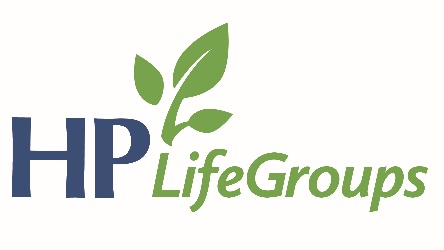 2018 HPBC GoalsIndividual Community Involvement: We will endeavor to cultivate a culture of evangelism in our church this year by encouraging our members to advance the gospel through individual community involvement.Specifically:  We desire for our members to pursue a level of community involvement that brings them into regular contact with those who need Christ.  “Community involvement” can be as simple as engaging a neighbor through a common hobby or as complex as participating in or leading a formal community organization (sports leagues, HOA, charities, etc).  Church Family Gathering:  We will continue our goal from last year to devote ourselves as a church family to the practice of prayer, testifying, and discipling one another during our evening gathering.  Specifically:  In addition to private and small group settings, we desire to see our church practice the commanded disciplines of prayer, testifying, and discipleship as an entire church family together.  Our vision is for these practices to be essential and primary activities during our evening gathering. We will begin the process of structuring our evening gatherings to centralize around these activities.ReflectSunday AM – Minor Prophets Overview – What Would the Minor Prophets Say to Us? – Drew ConleyWhat is your main “takeaway” from this series on the minor prophets?Did anything surprise you as we studied through them?How do the minor prophets communicate about God? What are some of the characteristics they emphasize?For example, read Zephaniah 3:17. Do you often think about God in this way?What are some incorrect thoughts about God that you often believe?Why does it reflect God’s character for us to pursue the broken/vulnerable?Who are the broken and/or vulnerable around you that you can pursue?With the amount of broken/vulnerable people around us, how do we know who to help? How should we prioritize?What might it practically look like for you to sacrifice something for the sake of someone else who is less fortunate or vulnerable?Do you know of any faith-based organizations that are doing well in helping to care for the broken/vulnerable?If we are already saved, why should we continue to repent of our sins?Why might we have the tendency to run away from God when we sin?What does repentance look like? What do you do? How can you move on even after sinning in significant ways?In groups of 2-3:How does God want you to change in light of our study through the minor prophets?Pray for each other.Sunday PM – Proverbs – Money and Work: Bad Business – Drew ConleyIt has been said that we either "love money and use people, or love people and use money". How does our use of resources reflect our heart?What are some types of "bad business" (misplaced values regarding money and work) that are revealed in proverbs? Hint; Drew mentioned five of them as his main points.Can you think of some specific examples of "bad business" that have hurt you or someone you know?How is "bad business" a violation of the two greatest commandments?What is meant by the proverbial term in 11:1, "false balance"?How is "bad business" shortsighted?Why is a good reputation to be valued higher than money?In what ways is the credibility of the gospel affected by the business practices of "Christians"? Question restated: How is our effectiveness as Christ's witnesses affected by our integrity? Have you ever seen someone endure financial loss for the sake of their testimony? Can you share the story?How does diligence at work strengthen your testimony? How do you differentiate between the sin of hoarding and the wise practice of saving for the future?